TestTremujori i parëEmër dhe mbiemër	………………………………………………………….a. Përshkruani strukturën e një atomi, duke dhënë detaje për grimcat subatomike që bëjnë pjesë në të. 										[6]Shpjegoni termat: numër atomik; numër mase.	 				[2]Kopjoni dhe plotësoni tabelën:							[2]Shpjegoni përse atomet janë asnjanëse.						[1]Një atom natriumi ka 11 protone në bërthamë. Shpjegoni përse nuk ka 12 protone.												[1]Shkruani barazimet kimike si dhe simbolet e gjendjes, për reaksionet që vijojnë:												 		[4]Karbonati i natriumit i ngurtë vepron me tretësirë ujore të acidit klorhidrik dhe formohet tretësirë ujore e klorurit të natriumit ujë dhe dioksid karboni.Oksidi i magnezit i ngurtë vepron me tretësirë ujore të acidit fosforik dhe formohet fosfat magnezi i ngurtë dhe ujë.Njehsoni sa është vëllimi i 0.25 moleve SO3 në kushte normale. 			[1]2,8 litër	b.   11.2 litër	c.   5.6 litër	d.   0.56 litërOksidi i hekurit (III) vepron me monoksidin e karbonit dhe formohet hekur dhe dioksid karboni.Fe2O3 + 3CO = 2Fe + 3CO2Njehsoni sa do të jetë masa e hekurit të përftuar kur 798 g oksid hekuri (III) reduktohet me tepricë monoksid karboni.(Vlera e Ar: Fe=55.8,O=16.0).					[1]0.558 g Fe          b.   5.58 g Fe          c.   558g Fe          d.   55.8 g FeGjeni cila është formula empirike e përbërjes që përmban: 44.83%kalium,18.39% squfur dhe 36.78% oksigjen?										 [1]a. Shkruani konfigurimet elektronike për secilin nga atomet e mëposhtme. Tregoni numrin e elektrone të paçiftëzuara për secilin atom.11Na		ii.   15P  		 iii.   20Ca				[3]Jepen jonet: 		i.    Mg2+ 		 ii.   S2-Shkruani konfigurimet elektronike për jonet dhe shpjegoni përgjigjen. 			[2]Jepen elementet dhe substancat:H2O;   PCl5;   CS2;   Mg;PH;   CH4;    NH3;    Fe;    CaCl2;    Al2Cl6;    CH3OH;    C2H2; SF6Përcaktoni llojin e lidhjes kimike:							[3]Vizatoni formën gjeometrike për H20;NH3; .Shpjegoni nga se përcaktohet forma dhe këndet e lidhjes së atomeve në këto molekula.					[5]a. Vizatoni një cikël entalpie për të llogaritur ndryshimin e entalpisë së formimit të etanolit, C2H5OH, duke përdorur ndryshimet entalpive të djegies. Njehsoni një vlerë për  [C2H5OH(l)] duke përdorur të dhënat e mëposhtme:	[5] [C (grafit)]=-393.5 kj mol -1 [H2(g)]=-285.8 kj mol -1 [C2H5OH(l)]=1367.3 kj mol-1Substanca KBrO3, kur ngrohet, shpërbëhet sipas reaksionit:2KBrO3 → 2KBr + 3O2Tregoni numrin e oksidimit të bromit në:KBrO3  										[1]KBr			 							[1]Bazuar në numrat e oksidimit, shpjegoni përse reaksioni është redoks.		[2]Tregoni emrin e KBrO3								[1]Kur KBrO3 vepron me hidrazinën, N2H4, çlirohet një azot (në gjendje të gaztë):KBrO3 + 3N2H4 → 2KBr + 3N2 + 6H2OCili është ndryshimi i numrit të oksidimit të atomit të bromit kur KBrO3. Kthehet në KBr?										[1]Cili është ndryshimi i numrit të oksidimit për çdo atom azot kur N2H4 shndërrohet në N2?										[1] Përdorni përgjigjet e pyetjeve i dhe ii për të shpjeguar përse 2 mole KBrO3 veprojnë me 3 mole N2H4. 									[3]Janë dhënë përqendrimet fillestare dhe të ekuilibrit të substancave vepruese, por jo të produkteve. Etanoati i etilit hidrolizohet nga uji:CH3COOC2H5  + H2O   CH3COOH + C2H50H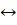 0.1000 mole etanoat etili shtohen në 0.1000 mol ujë. Shtohet pak katalizator acid dhe përmbajtja hollohet deri në vëllim 1 dm3 me një tretës inert (që nuk bashkëvepron me përbërësit). Në ekuilibër janë të pranishme 0.064 mole ujë.Të llogaritet Kc e këtij reaksioni.								[5]Atomi asnjanësNumri atomikNumri i masësNumri i çdo grimce subatomike të pranishmeK1939P1530Lidhje kovalenteLidhje kovalente shumëfisheLidhje jonikeLidhje bashkërenditëseLidhje hidrogjenoreLidhje metalikeNotat45678910Pikët1-1213-1819-2425-3031-3637-4344-48